Chủ đề: [Giải toán 6 sách Cánh Diều] - Toán lớp 6 tập 1 - Chương III. Hình học trực quan.Mời các em học sinh cùng tham khảo chi tiết gợi ý giải Bài 1 trang 96 theo nội dung bài "Tam giác đều. Hình vuông. Lục giác đều" sách giáo khoa Toán lớp 6 tập 1 sách Cánh Diều chương trình mới của Bộ GD&ĐTGiải Bài 1 trang 96 Toán lớp 6 Tập 1 Cánh DiềuCâu hỏiCho lục giác đều ABCDEG.Các đường chéo chính AD, BE, CG, cắt nhau tại O (Hình 9).Vì sao OA = OB = OC = OD = OE = OG?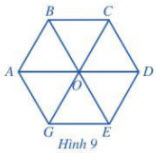 GiảiVì ABCDEG là lục giác đều nên: AD, BE, CG cắt nhau tạo O và AD = BE = CG→ Các tam giác ABO, BCO, CDO, DOE, GOE, AGO là các tam giác đềuTa có trong tam giác đều, ta có ba cạnh bằng nhau, nên AB = OB = OABC = OB = OC CD = OD = OC OD = OE = DE OG = OE = GE AG = OG = OADo đó:  OA = OB = OC = OD = OE = OG. ~/~Vậy là trên đây Đọc tài liệu đã hướng dẫn các em hoàn thiện phần giải bài tập SGK Toán 6 Cánh Diều: Bài 1 trang 96 SGK Toán 6 Tập 1. Chúc các em học tốt.